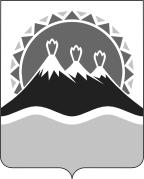 П О С Т А Н О В Л Е Н И ЕПРАВИТЕЛЬСТВА  КАМЧАТСКОГО КРАЯ             г. Петропавловск-КамчатскийПРАВИТЕЛЬСТВО ПОСТАНОВЛЯЕТ:Внести в приложение к постановлению Правительства Камчатского края от 01.04.2009 № 152-П «О художественно-экспертном совете по народным художественным промыслам при Правительстве Камчатского края» следующие изменения:в пункте 3.4 раздела 3 слово «заместителя» заменить словом «заместителей»;в пункте 4.1 раздела 4:а)	абзац первый изложить в следующей редакции:«4.1. Основной формой работы Совета являются заседания, в которых принимают участие с правом голоса председатель Совета, его заместители и члены Совета.Заседания проводятся по мере необходимости, но не реже двух раз в год.»;б)	абзац второй изложить в следующей редакции:«Решение о дате проведения заседания принимает председатель Совета.В отсутствие председателя Совета его функции выполняет один из его заместителей, который определен председателем Совета.».2. Настоящее постановление вступает в силу через 10 дней после дня его официального опубликования. Губернатор Камчатского края                                                                 В.И. ИлюхинСОГЛАСОВАНО:Министр культуры Камчатского края                                                                                  С.В. АйгистоваНачальник главного правового управления Губернатора и Правительства Камчатского края                                                                С.Н. Гудин Исп. Тихонова Юлия АлексеевнаТел. 41-72-74Министерство культуры Камчатского краяПояснительная запискак проекту постановления Правительства Камчатского края«О внесении изменений в приложение к постановлению Правительства Камчатского края от 01.04.2009 № 152-П «О художественно-экспертном совете по народным художественным промыслам при Правительстве Камчатского края»	Распоряжением Правительства Камчатского края от 31.07.2017 № 315-РП (далее – распоряжение № 315-РП) утвержден состав художественно-экспертного совета по народным художественным промыслам при Правительстве Камчатского края (далее – Совет).	Согласно распоряжению № 315-РП Совет состоит из председателя, двух его заместителей и членов Совета.	Количество заместителей председателя Совета определено исходя из количества исполнительных органов государственной власти Камчатского края, к полномочиям которых относятся вопросы сохранения, поддержки и развития народных художественных промыслов Камчатского края. 	Однако, Положение о художественно-экспертном совете по народным художественным промыслам при Правительстве Камчатского края», утвержденное постановлением Правительства Камчатского края от 01.04.2009           № 152-П, содержит условие о том, что председатель Совета имеет одного заместителя.	В связи с чем, данным проектом постановления предлагается исключить противоречия между нормативными правовыми актами Камчатского края. Проект постановления размещен на Едином портале проведения независимой антикоррупционной экспертизы и общественного обсуждения проектов нормативных правовых актов Камчатского края с 04.04.2019 по 12.04.2019.Проект постановления не подлежит оценке регулирующего воздействия.Внесение изменений в иные нормативные правовые акты Камчатского края, а также признание утратившими силу нормативных правовых актов Камчатского края, не требуется.	Средства краевого бюджета на реализацию нормативного правового акта не требуются.№О внесении изменений в приложение к постановлению Правительства Камчатского края от 01.04.2009 № 152-П «О художественно-экспертном совете по народным художественным промыслам при Правительстве Камчатского края»